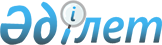 О снятии ограничительных мероприятийРешение акима Кызылжарского сельского округа Кызылжарского района Северо-Казахстанской области от 14 ноября 2019 года № 108. Зарегистрировано Департаментом юстиции Северо-Казахстанской области 15 ноября 2019 года № 5652
      В соответствии с подпунктом 8) статьи 10-1 Закона Республики Казахстан от 10 июля 2002 года "О ветеринарии", на основании представления главного государственного ветеринарно-санитарного инспектора Кызылжарского района от 21 октября 2019 года № 01-11/108, аким Кызылжарского сельского округа РЕШИЛ:
      1. Снять ограничительные мероприятия с территории села Трудовая Нива Кызылжарского сельского округа Кызылжарского района Северо - Казахстанской области в связи с ликвидацией очага бруцеллеза среди крупного рогатого скота.
      2. Признать утратившим силу решение акима Кызылжарского сельского округа Кызылжарского района Северо-Казахстанской области "Об установлении ограничительных мероприятий" от 17 июня 2019 года № 38 (опубликовано 21 июня 2019 года в Эталонном контрольном банке нормативных правовых актов Республики Казахстан в электронном виде, зарегистрировано в Реестре государственной регистрации нормативных правовых актов под № 5446).
      3. Контроль за исполнением настоящего решения оставляю за собой.
      4. Настоящее решение вводится в действие со дня его первого официального опубликования.
					© 2012. РГП на ПХВ «Институт законодательства и правовой информации Республики Казахстан» Министерства юстиции Республики Казахстан
				
      аким 

А. Нуртаев
